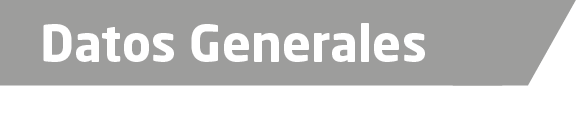 Nombre Jose Luis Capistran CabreraGrado de Escolaridad Licenciatura en DerechoCédula Profesional (Licenciatura) 4703240Cédula profesional (Maestría) Teléfono de Oficina 9382066Correo Electrónico josesaid71@outlook.comDatos GeneralesFormación Académica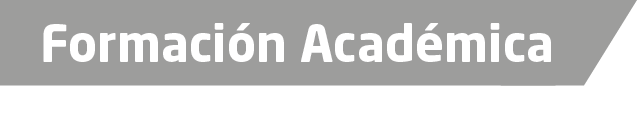 2000-2004Universidad “Quetzalcóatl” Estudios de Licenciatura en Derecho.Trayectoria Profesional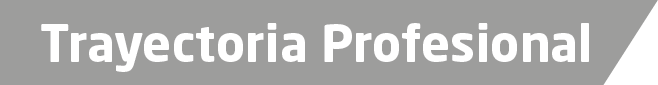 2016 a la fechaFiscal Segundo Orientador.2016Curso de” Derechos Humanos y Género”Capacitación “Intercambio Integral para Agentes de Investigación Ministerial y Perito2014Curso “Protocolo de Medidas Preventivas de Protección y Medidas Urgentes de Protección”2013Encargado de Despacho (en tres fechas) de la Agencia Tercera del Ministerio Público Investigadora en febrero, agosto y octubre2012Curso Constancia del Colegio Nacional de Ciencias Forenses y Deontología Médica A.C.2011“Curso de Actualización de Conocimientos Sobre Investigación Criminal”2008“Capacitación para personal de la Procuraduría General de Justicia”2006-2007Diplomado en “Derecho Procesal Constitucional” y Seminario teórico-práctico sobre “Argumentación Jurídica” y Seminario teórico-práctico sobre “Argumentación Jurídica”2004Taller en Derecho Penal como Herramienta de Justicia Ambiental2002Curso “Desarrollo Organizacional y Humano”1993-2016Oficial Secretario de Conocimiento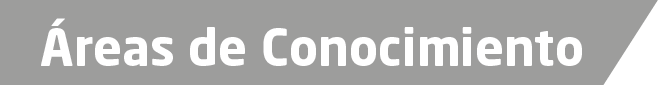 Derecho ConstitucionalDerecho Penal